ASSOCIATION    ASSAPIS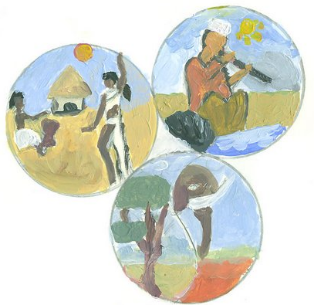 Fiche d'inscription  Tarifs SAISON 2023/2024Merci d'entourer la disciplineDANSE HIP HOP       DANSE AFRICAINE      DUO DANSE & PERCUSSION    et    ATELIERS DE PERCUSSIONS AFRICAINES  Coût d'inscription :  Frais adhésion 20€ + la cotisation annuelleCotisation payable en 1, 2 ou 3 foisRéduction pour la 2ème inscription de même familleContact : 07 71 16 09 33    sekaane@sfr.fr     www.associationacadiat79.comCertificat Médical Obligatoire pour les nouveaux !Mme/Mlle/M. ____________Nom et PrénomDate de naissance _______  Lieu de naissance _______Adresse ______________N° tél. _________________  (Domicile et travail et portable)E-mail _________________     Durée de l'adhésion : __________Règlement effectué par : ______(En espèces ou par chèque postal ou bancaire)Fait le _________________    À _____________________  
Signature du Président                                              Signature de l'adhérent(ou toute autre personne habilitée)                          (pour les mineurs, signature des parents)      Duo Danse-Percus 5ans et primaire :   145€ Adhésion :                 20€ Total annuel :        165€ Danse Hip Hop    9 à 15 ans :             145€ Adhésion :                 20€ Total annuel :          165€Duo Street dance et Danse     africaine-Percussion Ados et adultes :                 171€ Adhésion :                             20€ Total annuel :                    191€Cours de percussions africaines + de 8ans, ados et adultes: 8€/h le cours  À la demande : minimum 10 personnes